NATIONAL ASSEMBLY QUESTION FOR WRITTEN REPLYQUESTION NUMBER: 1062DATE OF PUBLICATION: APRIL 2016Ms T E Baker (DA) to ask the Minister of Communications: (1) What steps has the Media Development and Diversity Agency (MDDA) taken to assist community print media businesses in distress, taking into consideration the huge amounts of taxpayers’ monies invested in these projects; (2) what is the (a) success rate of allocation models used by the MDDA to fund community print media projects in terms of the number of projects that (i) have been funded and (ii) are still operational in the (aa) 2013-14, (bb) 2014-15 and (cc) 2015-16 financial years, and (b) overall success rate as a percentage; (3)(a) what amount was allocated to each community print media project in the (i) 2013-14, (ii) 2014-15 and (iii) 2015-16 financial years and (b) what are the (i) names and (ii) amounts paid to each project in the specified period? NW1195EREPLY: MINISTER OF COMMUNICATIONS(1) Support for strengthening is determined on the basis of providing the grantee a financial boost to increase the distribution footprint and print run, while at the same moving the newspaper from printing monthly to fortnightly. It is also determined based on the socio economic conditions of the coverage area, taking note of the fact that the 12 months injection was not sufficient to enable the business to establish itself in the market and break even in term of income generation.(2)	(a) The MDDA has funded a total of 53 community print projects, of which 24 	are still operational, and 68 Small Commercial projects, of which 45 are still 	operational.	(b) About 70% of supported projects since inception are still operating. This 	percentage takes into consideration the fact that those that are no longer in the 	funding cycle are struggling to maintain momentum and thus to be consistent 	or operate at full capacity. Based on this analysis it can be argued that the 	success rate of models funded by the MDDA is good but there is room for 	improvement. (3)(a)(i)  and (b)(i) and (ii)		(a)(ii)  and (b)(i) and (ii)(a)(iii)  and (b)(i) and (ii)MR NN MUNZHELELEDIRECTOR GENERAL [ACTING]DEPARTMENT OF COMMUNICATIONSDATE:MS AF MUTHAMBI (MP)MINISTER OF COMMUNICATIONSDATE: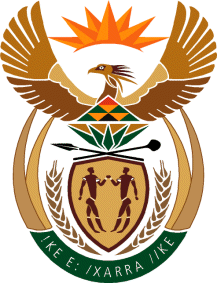 MINISTRY: COMMUNICATIONS
REPUBLIC OF SOUTH AFRICAPrivate Bag X 745, Pretoria, 0001, Tel: +27 12 473 0164   Fax: +27 12 473 0585Tshedimosetso House,1035 Francis Baard Street, Tshedimosetso House, Pretoria, 1000Project NameFunds Allocated                                                    2013/14 Approvals                                                    2013/14 ApprovalsTshireletso Against Women AbuseR100, 000.00 (feasibility study).Seipone Sa SechabaR471,400. 00 (New)Umthombo Wolwazi Youth ServicesR100,000.00 (feasibility study)Greater Alex TodayR 492, 400.00 (New)Batlhabine FoundationR 485, 300.00 (New)Gandhi Development TrustR 572, 800.00 (Strengthening)Africa IgniteR 575, 600.00 (Strengthening)Inqubo Yabantu AbanciciR 498, 500.00 (New)Gulova MagazineR489,999.96 (Strengthening)Treasure MagazineR490,000.00 (Strengthening)Township TimesR700,000.00 (New)APN Media/Impact 24/7R490,000.00 (Strengthening)North West on SundayR490,000.00 (Strengthening)Rise ‘n ShineR700,000.00 (New)Mmaiseng NewsR700,000.00 (New)Fabuleux MagazineR979,535.04 (New)Religious NewsR700,000.00 (New)Project NameFunds Allocated                                                   2014/15 Approvals                                                   2014/15 ApprovalsMamre NewsR 498, 381.00 (New)Ledig SunR 479, 130.32 (New)Bushbuckridge NewsR 350,000.00 (Strengthening)Kuruman ChronicleR 350,000.00 (Strengthening)Phetoho NewsR350,000.00 (Strengthening)Project NameFunds Allocated                                                  2015/16 Approvals                                                  2015/16 ApprovalsThe Youth VoiceR 821,700.00 (New)Ulwazi NewspaperR 850,000.00 (New)Loxion NewsR 750,000.00 (New)Arise  and ShineR 619,251.00 (New)Dizindaba NewsR 888,200.00 (Strengthening)Ngoho NewsR 811,120.00 (Strengthening)Ezakwazulu NewsR 746,000.00 (Strengthening)Khanyisa NewsR 1,081,248.00 (Strengthening)Puisano NewsR 680,880.00 (Strengthening)Eastern Cape Women MagazineR 807,000.00 (Strengthening)Inqubo Yabantu AbancinciR 530,242.00 (Strengthening)SMME NewsR 793,500.00 (New)Xplore MagazineR 1,232,600.00 (New)Nkomazi ObserverR 603, 800.00 (Strengthening)Mmaiseng NewsR 626, 600.00 (Strengthening)Religious NewsR 615,600.00 (Strengthening)Die Horison NewsR 615,299.28 (Strengthening)Children Resource CentreR 760,594.04 (Strengthening)Metro NewsR 436, 800.00 (Strengthening)Inhloso YesizweR 430,200.00 (Strengthening)Elitsha NewsR 776,800.00 (New)Nhlala NewsR 696,000.00 (New)Community NewsR 663,244.00 (New)Youth Mate NewsR 606,950.00 (New)